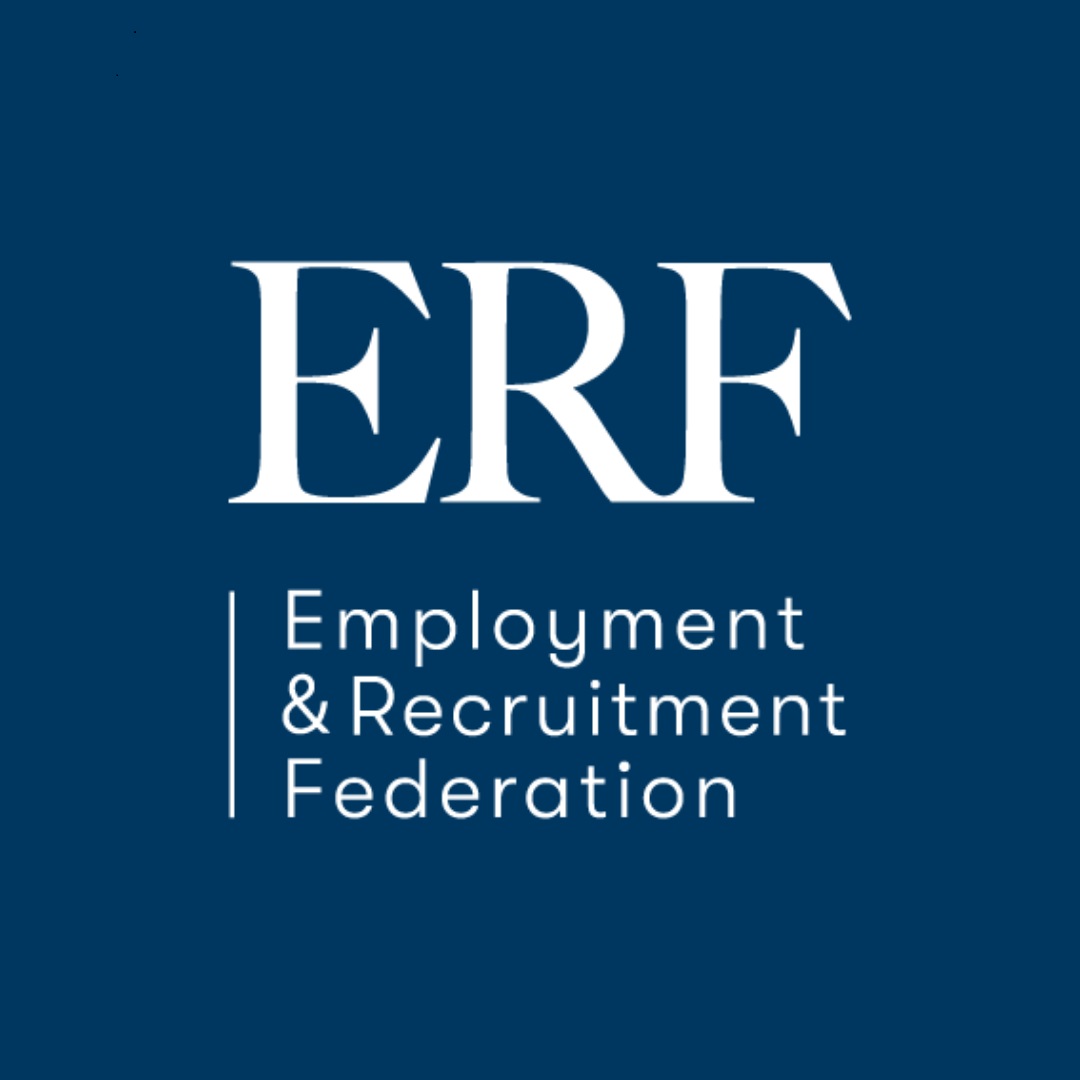 Recruitment Industry Awards 2022In association with – Bullhorn, LinkedIn & The Irish IndependentAward Category: Unsung Hero Award Category Award – 2022 Unsung Hero AwardDEADLINE:  Thursday 22nd September 2022Judging Criteria for Unsung Hero Award This award is for ‘AN INDIVIDUAL’ to receive a special award in recognition of their significant contribution to their company. The judges will be looking for evidence to support your entry in the following areas: PLEASE NOTE THE WORD COUNT (IF YOU USE EMBEDDED GRAPHICS THESE ARE INCLUDED IN THE WORD COUNT)STRICTLY - NO MORE THAN 4 PAGESEntrant DetailsEntrant DetailsCompany NameCompany NameContact AddressContact AddressTelephone NumberTelephone NumberEmailEmailDECLARATIONDECLARATIONDECLARATIONDECLARATIONDECLARATIONDECLARATIONDECLARATIONI hereby certify that the information given in this entry form is correct.I hereby certify that the information given in this entry form is correct.I hereby certify that the information given in this entry form is correct.I hereby certify that the information given in this entry form is correct.I hereby certify that the information given in this entry form is correct.I hereby certify that the information given in this entry form is correct.I hereby certify that the information given in this entry form is correct.Name:Position:Position:Signed:Date:Date:Rules of EntryRules of EntryRules of EntryRules of EntryRules of EntryRules of EntryRules of EntryCriteria ScoringImpact: What does the Individual do on a daily basis which has been a benefit to the business ( no more than 300 words )20%Initiative: Using initiative which demonstrates going above on beyond the call of duty ( no more than 500 words ) 40%Results: Proudest achievements and accomplishments in the last 12 months/ Specific projects they have taken on, new initiatives or long-term support which has aided in the success of your business.( no more than 500 words ) 40%